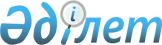 Қазақстан Республикасы Yкiметiнiң 2004 жылғы 11 наурыздағы N 304 қаулысына өзгерiс пен толықтыру енгiзу туралыҚазақстан Республикасы Үкіметінің 2004 жылғы 12 қазандағы N 1046 Қаулысы

      Қазақстан Республикасының Үкiметi қаулы етеді: 

      1. "Қазақстан Республикасының мемлекеттiк органдары үшiн автомобильдер сатып алу туралы" Қазақстан Республикасы Үкiметiнің 2004 жылғы 11 наурыздағы N 304  қаулысына  мынадай өзгерiс пен толықтыру енгiзілсiн: 

      көрсетiлген қаулымен бекiтiлген Мемлекеттiк органдар тiзбесінде және 2004 жылға арналған республикалық бюджетте 009 "Мемлекеттік органдар үшiн автомашиналар паркiн жаңарту" республикалық бюджеттік бағдарламасы бойынша көзделген қаражат есебiнен сатып алынатын техниканың санында: 

      реттiк нөмiрi 1-жолда: 

      2-бағандағы "Қазақстан Республикасының Президентi Іс басқармасының Шаруашылық басқармасы" деген сөздер "Қазақстан Республикасы Президентiнiң Іс басқармасы" деген сөздермен ауыстырылсын; 

      3, 4-бағандар мынадай мазмұндағы абзацпен толықтырылсын: 

      "Автобус    1"; 

      "Жиыны" деген жолдағы "32" деген сандар "33" деген сандармен ауыстырылсын. 

      2. Осы қаулы қол қойылған күнiнен бастап күшiне енедi.        Қазақстан Республикасының 

      Премьер-Министрі 
					© 2012. Қазақстан Республикасы Әділет министрлігінің «Қазақстан Республикасының Заңнама және құқықтық ақпарат институты» ШЖҚ РМК
				